Handige instellingen en sneltoetsenSelecteren van woorden en zinnen1 woord 	 = 2 klik in het woord. 2 woorden 	 = sleep met linkermuis ingedrukt over de woorden1 zin 		 = 1 x klik in linkerkant van blz.1 Alinea 	 = 2 x klik in linkerkant van blz
Hele bladzijde  = 3 x klik in linkerkant van blz
Blad volledig in beeld brengenZoom Percentage groter of kleiner – of + knop aanklikken Beeld - Paginabreedte aanklikken Met het Leesvenster komt het hele blad op 2 blz in beeld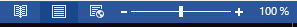 Nieuw blad makenCtrl + EnterNieuw Word programma openenCtrl + NPER ONGELUK EEN FOUTJE! Herstellen met:Ctrl + Z = herstellen (laatste handeling)Ctrl + Y = herstellen ongedaan maken.Tekst naar beneden of naar boven verplaatsenRegel naar beneden 	= EnterRegel naar boven 	= Delete of BackspaceEen blok tekst opsommenSelecteer onderstaande blok tekst – klik knop Nummering in de goep AlineaHandbagageTandenborstelZeepKamShampoo